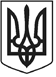 ЧОРТКІВСЬКА  МІСЬКА  РАДА ВИКОНАВЧИЙ  КОМІТЕТ РІШЕННЯ (ПРОЄКТ)___ вересня 2023 року			м. Чортків					    №___Про погодження розміру щомісячної плати за навчання у Чортківській мистецькій музичній школі імені Василя Мармуса Чортківської міської ради на 2023-2024 р.р.На підставі листа Чортківської мистецької музичної школи імені Василя Мармуса Чортківської міської ради від 11.09.2023 №29, відповідно до статті 14 Закону України «Про освіту», статтей 15, 26 Закону України «Про позашкільну освіту», постанови Кабінету Міністрів України від 06.05.2001 №433 «Про затвердження переліку типів позашкільних навчальних закладів і Положення про позашкільний навчальний заклад», постанови Кабінету Міністрів України від 06.07.1992 №374 «Про плату за навчання у державних школах естетичного виховання дітей», постанови Кабінету Міністрів України від 25.03.1997 №260 «Про встановлення розміру плати за навчання у державних школах естетичного виховання дітей», наказу Міністерства культури України від 09.08.2018 №686 «Про затвердження Положення про мистецьку школу», керуючись статтею 52, частиною 6 статті 59 Закону України «Про місцеве самоврядування в Україні», виконавчий комітет міської радиВИРІШИВ:Погодити розмір щомісячної батьківської плати за навчання у Чортківській мистецькій музичній школі імені Василя Мармуса Чортківської міської ради на 2023-2024 навчальний рік, згідно з додатком 1.Погодити перелік пільг щодо плати за навчання у Чортківській мистецькій музичній школі імені Василя Мармуса Чортківської міської ради на 2023-2024 навчальний рік, згідно з додатком 2.Погодити перелік платних послуг та цін на послуги, що можуть надаватись Чортківською мистецькою музичною школою імені Василя Мармуса Чортківської міської ради у 2023-2024 навчальному році, згідно додатку 3.Вважати  таким, що втратило чинність рішення виконавчого комітету Чортківської міської ради від 21.09.2022 року № 320 «Про погодження розміру щомісячної плати за навчання у Чортківській мистецькій школі на 2023-2024 навчальний рік».Копію рішення направити в управління культури та мистецтв Чортківської міської ради.Контроль за виконання даного рішення покласти на заступника міського голови з питань діяльності виконавчих органів міської ради Віктора ГУРИНА.Міський голова							  Володимир ШМАТЬКОАлеся ВасильченкоВіктор ГуринМар’яна ФаріонІрина СемківДодаток 1до рішення  виконавчого комітету від ___ вересня 2023 року № ____Розмір щомісячної плати за навчання у Чортківській мистецькій музичній школі імені Василя Мармуса Чортківської міської ради на 2023-2024 навчальний рікКеруюча справами виконавчого комітету міської ради				  Алеся ВАСИЛЬЧЕНКОДодаток 2до рішення  виконавчого комітету від ___вересня 2023 року № ____ПЕРЕЛІК ПІЛЬГ щодо плати за навчання у Чортківській мистецькій музичній школі імені Василя Мармуса Чортківської міської ради на 2023-2024 навчальний рікЗазначені пільги можуть надаватися школою лише за одним із вказаних видів за бажанням батьків.	Керуюча справами виконавчого комітету міської ради				  Алеся ВАСИЛЬЧЕНКОДодаток 3до рішення  виконавчого комітету від ___ вересня 2023 року № ____ПЕРЕЛІК  платних послуг та ціни на них, що можуть надаватись Чортківською мистецькою музичною школою імені Василя Мармуса Чортківської міської ради у 2023-2024 навчальному роціКеруюча справами виконавчого комітету міської ради			Алеся ВАСИЛЬЧЕНКО№ п/пНазва інструментуСума грн.1Фортепіано, гітара2002Баян, акордеон2003Струно – смичкові інструменти2004Бандура2005Духові інструменти2006Відділ образотворчого  мистецтва2007Вокал2008 Мистецтво фотографії200№ п/пНазва%1Діти із багатодітних сімей1002Особи з особливими потребами1003Діти із малозабезпечених сімей1004Діти – сироти та діти позбавлені батьківського піклування1005Діти батьки  яких є учасниками  бойових дій1006Діти батьки яких загинули у бойових діях1007Діти батьків зі статусом внутрішньо переміщених осіб, при наявності відповідних документів508Діти-напівсироти509Діти одиноких матерів50№ п/пНазваЦіна, грн.1Оренда музичних інструментів (за одну одиницю)50,00-130,002Індивідуальні заняття з навчання гри на музичних інструментах для дорослих500,00/місяць3Індивідуальні заняття з навчання гри на музичних інструментах для дітей300/місяць